(Республика Коми, Корткеросский район, с. Мордино)О создании конкурсной комиссии по проведению открытого конкурса по отбору управляющей организации для управления многоквартирными домами на территории сельского поселения «Мордино»В соответствии со статьей 161 Жилищного кодекса Российской Федерации, Постановлением Правительства Российской Федерации от 06 февраля 2006 года № 75 «О Порядке проведения органом местного самоуправления открытого конкурса по отбору управляющих организаций для управления многоквартирным домом», решением Совета сельского  поселения «Мордино» от 14 августа 2013 года № 7/4 «Об определении органа, уполномоченного на проведение открытого конкурса по отбору управляющей организации для управления многоквартирными домами», П О С Т А Н О В Л Я Ю:1. Создать конкурсную комиссию по проведению открытого конкурса по отбору управляющей организации для управления многоквартирными домами на территории сельского поселения «Мордино» в следующем составе:Председатель комиссии:Турубанов Сергей Александрович, глава сельского поселения «Мордино».Заместитель председателя: Морозова Елена Анатольевна, заместитель руководителя  администрации сельского поселения «Мордино»Секретарь комиссии:Шевелева Елена Владимировна, делопроизводитель администрации сельского поселения «Мордино»Члены комиссии: Мишарина Ирина Анатольевна, заведующий отделом жилищно-коммунального, дорожного хозяйства и транспорта Управления по капитальному строительству и территориальному развитию администрации муниципального района «Корткеросский» (по согласованию); Андреева Наталья Николаевна, руководитель сектора по муниципальным закупкам и заказам администрации муниципального района «Корткеросский. (по согласованию);Фроленков Владимир Николаевич, депутат Совета сельского поселения Мордино»;Горшкова Анна Ивановна, депутат Совета сельского поселения «Мордино».2. Утвердить Порядок работы конкурсной комиссии по проведению открытых конкурсов по отбору управляющей организации для управления многоквартирными домами на территории муниципального образования сельского поселения «Мордино» согласно приложению.3. Контроль за исполнением настоящего постановления оставляю за собой.                                                                             Приложение                                                                             к постановлению администрации                                                                             сельского поселения  «Мордино»                                                                             от 15 августа 2013 года № 66Порядок
работы конкурсной комиссии по проведению открытого конкурса по отбору управляющей организации для управления многоквартирными домами на территории сельского поселения «Мордино»1. Общие положения1.1. Настоящий Порядок устанавливает порядок работы конкурсной комиссии по проведению открытых конкурсов по отбору управляющей организации для управления многоквартирными домами на территории сельского поселения «Мордино» (далее - Комиссия).1.2. Конкурсная комиссия создается организатором - органом, уполномоченным на проведение открытого конкурса по отбору управляющей организации для управления многоквартирными домами.1.3. Комиссия в своей деятельности руководствуется Конституцией Российской Федерации, Жилищным кодексом Российской Федерации и иными нормативными правовыми актами Российской Федерации и Республики Коми, а также настоящим Порядком.2. Состав и функции Комиссии2.1. Численность Комиссии составляет не менее 5 человек.2.2. Комиссия состоит из председателя, заместителя председателя, секретаря. При этом председателем, заместителем председателя, секретарем  комиссии являются представители организатора конкурса. Членами комиссии по согласованию могут являться представители администрации МО МР «Корткеросский» и депутаты Совета сельского поселения «Мордино».2.3. Членами конкурсной комиссии не могут быть физические лица, лично заинтересованные в результатах конкурса (в том числе лица, являющиеся претендентами, участниками конкурса или состоящие в трудовых отношениях с организациями, являющимися претендентами, участниками конкурса, а также родственники претендента (участника конкурса) - физического лица (физических лиц), состоящего в трудовых отношениях с организациями, являющимися претендентами, участниками конкурса, либо физические лица, на которых способны оказывать влияние претенденты, участники конкурса (в том числе лица, являющиеся участниками (акционерами) указанных организаций, членами их органов управления, кредиторами участников конкурса). В случае выявления таких лиц организатор конкурса обязан незамедлительно исключить их из состава конкурсной комиссии и назначить иных лиц в соответствии с настоящими Правилами.2.4. Комиссия рассматривает заявки на участие в конкурсе и проводит конкурс.3. Полномочия членов Комиссии3.1. Члены Комиссии обладают равными правами при рассмотрении вопросов, связанных с осуществлением возложенных на Комиссию функций. Члены Комиссии вправе:участвовать в подготовке заседаний Комиссии;предварительно, до заседания Комиссии, знакомиться с вопросами, вносимыми на рассмотрение Комиссии;участвовать в заседании Комиссии с правом решающего голоса;участвовать в обсуждении рассматриваемых Комиссией вопросов и вносить по ним предложения;участвовать в голосовании при принятии решений по рассматриваемым Комиссией вопросам;осуществлять иные полномочия, предусмотренные федеральным законодательством и нормативными правовыми актами Республики Коми.3.2. Председатель Комиссии пользуется полномочиями члена Комиссии, а также:осуществляет руководство деятельностью Комиссии;председательствует на заседаниях Комиссии и организует ее работу;планирует деятельность работы Комиссии;утверждает повестку каждого заседания Комиссии;назначает заседания Комиссии;подписывает протоколы заседаний Комиссии;представляет интересы Комиссии в органах местного самоуправления, организациях, перед должностными лицами и гражданами;несет персональную ответственность за деятельность Комиссии;осуществляет иные полномочия, предусмотренные федеральным законодательством и законодательством Республики Коми.3.3. Секретарь комиссии пользуется полномочиями члена Комиссии, а также:- осуществляет подготовку вопросов, подлежащих рассмотрению на заседании Комиссии;- выполняет поручения председателя Комиссии, его заместителя;- осуществляет техническое обслуживание работы Комиссии;- ведет делопроизводство Комиссии;- оповещает членов Комиссии и лиц, участвующих в заседании Комиссии, о времени, месте и дате проведения заседания Комиссии;- осуществляет подготовку и оформление протоколов заседаний Комиссии;- осуществляет иные полномочия, предусмотренные федеральным и местным законодательством, по принятию мер по организационному обеспечению деятельности Комиссии.4. Заседания Комиссии и порядок принятия решений4.1. Формой работы Комиссии является заседание.4.2. Секретарь Комиссии по поручению председателя или заместителя председателя Комиссии не менее чем за 3 дня оповещает ее членов о времени и месте проведения заседания, вопросах, выносимых на рассмотрение Комиссии.4.3. Заседания Комиссии проводятся по мере необходимости.В случае невозможности присутствия на заседании член Комиссии заблаговременно сообщает об этом секретарю Комиссии.4.4. Заседание Комиссии считается правомочным, если на нем присутствует более 50 процентов общего числа ее членов.Каждый член конкурсной комиссии имеет 1 голос.Заседание Комиссии ведет председатель Комиссии или по его поручению заместитель председателя Комиссии.Решения конкурсной комиссии принимаются простым большинством голосов членов конкурсной комиссии, принявших участие в ее заседании. При равенстве голосов решение принимается председателем конкурсной комиссии. Решения конкурсной комиссии в день их принятия оформляются протоколами, которые подписывают члены конкурсной комиссии, принявшие участие в заседании.Решения Комиссии по рассматриваемым вопросам принимаются открытым голосованием.По требованию заявителя ему предоставляется выписка из протокола заседания, подписанная секретарем комиссии.4.5. На заседаниях Комиссии могут присутствовать представители органов местного самоуправления сельских поселений, товариществ собственников жилья, жилищных кооперативов или иных специализированных потребительских кооперативов, ассоциаций собственников помещений в многоквартирных домах, действующих на территории Республики Коми, а также представители общественных объединений потребителей (их ассоциаций, союзов), действующих на территории Республики Коми. Полномочия указанных представителей подтверждаются документально.На заседаниях конкурсной комиссии могут присутствовать претенденты, участники конкурса или их представители, а также представители средств массовой информации.4.6. Решения комиссии могут быть обжалованы в установленном законодательством порядке.5. Делопроизводство КомиссииДля решения вопросов, отнесенных законодательством к полномочиям Комиссии, в обязательном порядке ведется следующая документация:журнал регистрации материалов, поступающих на рассмотрение Комиссии: материалы протоколов заседаний Комиссии.При необходимости председателем Комиссии может быть признано целесообразным ведение иной документации, способствующей улучшению организации работы Комиссии.«Мордiн»сикт овмöдчöминса администрация  Администрация сельского поселения «Мордино»ШУÖМШУÖМШУÖМШУÖМПОСТАНОВЛЕНИЕПОСТАНОВЛЕНИЕПОСТАНОВЛЕНИЕПОСТАНОВЛЕНИЕот 15 августа  2013 года от 15 августа  2013 года №  66№  66Глава сельского поселения С.А. Турубанов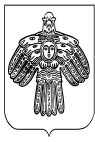 